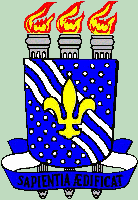 UNIVERSIDADE FEDERAL DA PARAÍBACENTRO DE CIÊNCIAS DA SAÚDECOORDENAÇÃO DO CURSO DE TERAPIA OCUPACIONAL  Requerimento de Aproveitamento de Conteúdos Complementares FlexíveisSra Coordenadora, eu ...........................................................................................,  aluno (a) regularmente matriculada (o) no curso de Terapia Ocupacional da Universidade Federal da Paraíba - UFPB, matrícula   ..........................., venho solicitar com base na Resolução nº 05/2011 do Colegiado do Curso que  Regulamenta os Conteúdos Complementares Flexíveis fixados no Projeto Pedagógico do Curso de Terapia Ocupacional, que sejam avaliadas as atividades acadêmicas em ensino, pesquisa e extensão por mim desenvolvidas, cujos certificados estão anexados a este requerimento na data de hoje.Declaro que são verdadeiros os documentos apresentados por meio desse instrumento. Responsabilizo-me pelo envio e teor dos comprovantes de minha propriedade encaminhados à Coordenação do curso e disponibilizo os documentos no formato PDF em arquivo único. João Pessoa, ....... de .................... de   20..........   ________________________________________________________________Assinatura do (a) aluno (a)TÓPICOS ESPECIAIS EM TERAPIA OCUPACIONAL IIITABELA PARA PREENCHIMENTO PELO DISCENTE:ANEXOSATIVIDADESCARGA HORÁRIA MÁX. POR ATIVIDADETÓPICOS ESPECIAIS EM TERAPIA OCUPACIONAL III (Extensão, estágios extra-curriculares e afins)(Atividades de Extensão e Representação Discente)30 hParticipação em Projeto de Extensão30 h Bolsista de Extensão30 hAções Comunitárias10 hEstágio Não-obrigatório 30hDisciplina de Extensão (horas da disciplina)Horas equivalentes Participação em Representação Estudantil15h/anoParticipação no Colegiado do Curso15h/anoAtividade/EventoCarga horáriaTOTAL